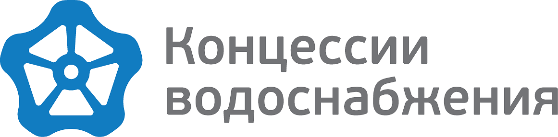 от ______________________ № __________________на № ___________________ от      ________________Уведомление о переносе срока заключениядоговора             ООО «Концессии водоснабжения» (далее – РСО), рассмотрев представленный протокол общего собрания собственников помещений многоквартирного дома, расположенного по адресу: Волгоград, ул. Авиаторская , д. 3, проведенного в форме очного голосования, сообщает следующее.             ООО «Концессии водоснабжения» приступит  к предоставлению коммунальных услуг по холодному водоснабжению и водоотведению   в многоквартирный дом, расположенный по адресу: Волгоград, ул. Авиаторская , д. 3,  с 01 июля  2021.  Соломяная Е.В  99-67-96 доб. 1664